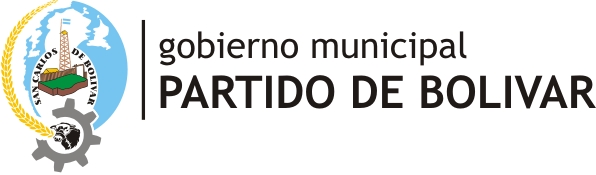 Decreto Nº 543Bolívar, 19 de marzo de 2020.-VISTO: La solicitud efectuada por la Dirección de Protección Ciudadana y Defensa Civil y;CONSIDERANDO:Que mediante Decreto N° 132/20 el Gobernador de la Provincia de Buenos Aires declara el estado de emergencia sanitaria en el ámbito de toda la Provincia de Buenos Aires a tenor de la enfermedad por el nuevo coronavirus (COVID-19);Que tal situación torna imprescindible la implementación de medidas de prevención y control tendientes a reducir el riesgo de propagación del contagio en la población de nuestro Partido;Que tenemos la obligación como sociedad de actuar con responsabilidad social y personal reforzando todas las medidas de prevención;Que en el marco de los operativos de tránsito que se desarrollan en los ingresos  a la ciudad, el Director de Protección Ciudadana y Defensa Civil solicita se autorice en forma excepcional y mientras se extiendan los controles sanitarios, la circulación en ambos sentidos de la calle Luis D. Natiello entre Av. Calfucurá y calle Olavarría;Que al respecto, manifiesta que es menester velar por la seguridad de los agentes públicos, inspectores y voluntarios que llevan adelante las tareas de control;Que el artículo 27º inc. 18) de la Ley Orgánica Municipal establece “Corresponde a la función deliberativa municipal reglamentar: 18) El tránsito de personas y de vehículos públicos y privados en las calles y caminos de jurisdicción municipal, atendiendo, en especial a los conceptos de educación, prevención, ordenamiento y seguridad, así como en particular, lo relativo a la circulación, estacionamiento, operaciones de cargas y descargas, señalización, remoción de obstáculos y condiciones de funcionamiento de los vehículos, por medio de normas concordantes con las establecidas por el Código de Tránsito de la Provincia.”;Que en este sentido, resulta pertinente señalar que por el artículo 1º de la Ley Nº 13.927, la Provincia de Buenos Aires adhirió, en cuanto no se oponga a las disposiciones allí contenidas, a la Ley Nacional de Tránsito Nº 24.449 y su similar Nº 26.363, habiéndose aprobado su reglamentación a través del Decreto Nº 532/09 y modificatorios;Que por su parte, la Ley Nacional de Tránsito 24.449 y sus modificatorias dispone en su artículo 2º, quinto párrafo: “La autoridad local correspondiente podrá disponer por vía de excepción, exigencias distintas a las de esta ley y su reglamentación, cuando así lo impongan fundadamente específicas circunstancias locales. Podrá dictar también normas exclusivas, siempre que sean accesorias a las de esta ley y se refieran al tránsito y estacionamiento urbano, al ordenamiento de la circulación de vehículos de transporte, de tracción a sangre y a otros aspectos fijados legalmente.”Que la doctrina ha venido sosteniendo desde hace largo tiempo la legitimidad del dictado de reglamentos de necesidad y urgencia –con cargo de dar oportunamente cuenta de ellos a la honorable Legislatura y/o Concejo Deliberante-, cuando medien circunstancias de hecho que, enmarcadas en lo que ha dado a llamarse “El Derecho de la Emergencia”, hagan procedentes remedios excepcionales;Que dichas atribuciones han sido objeto de reiterado ejercicio en la práctica institucional argentina y cuenta con el respaldo de la mejor doctrina constitucional, invocándose “..el ejercicio de funciones legislativas por el Poder Ejecutivo cuando la necesidad se hace presente y la urgencia lo justifica” (cfm. Bielsa Rafael, “Derecho Administrativo” Tomo I, Pag. 309; Villegas Basavilbaso Benjamín “Derecho Administrativo”, Tomo I., Pag. 285 y Miguel Marienhoff “Tratado de Derecho Administrativo”, Tomo I, Pag. 275);Que la Provincia de Buenos Aires no ha resultado ajena a la utilización de este remedio excepcional, toda vez que el Poder Ejecutivo entendió que concurrían los presupuestos de hecho que tornaban admisible su implementación (vgr. Decretos 434/95, 1669/97, 1382/03, 40/07, entre otros);Que ha tomado intervención de su competencia la Secretaría Legal y Técnica;Que la presente medida se dicta en uso de las atribuciones conferidas por el Art. 107 de ;Por ello; EL INTENDENTE MUNICIPAL DEL PARTIDO DE BOLIVARDECRETAArtículo 1º: Habilitar por término de quince (15) días la circulación en ambos sentidos de la calle Luis D. Natiello entre Av. Calfucurá y calle Olavarría de la ciudad de Bolívar, por los motivos expuestos en los considerandos del presente.Artículo 2º: Durante el plazo establecido en el artículo anterior prohíbase el estacionamiento de vehículos durante las 24 horas, en la calle Luis D. Natiello entre Av. Calfucurá y calle Olavarría de la ciudad de Bolívar.Artículo 3º: Dispónese la instalación de señalética indicadora del nuevo sentido de circulación asignado a la cuadra indicada en el Artículo 1º del presente.Artículo 4º: Dése cuenta al Honorable Concejo Deliberante.Artículo 5º: El presente decreto será refrendado por la  Secretaria Legal y Técnica.Artículo 6º: Notifíquese, comuníquese, dése al libro de Decretos y Cumplidos los trámites de estilo, archívese.                    DRA. MARIANA ELDI                 SR. MARCOS EMILIO PISANO               SECRETARIA LEGAL Y TECNICA             INTENDENTE MUNICIPAL